Outgoing 交換學生申請本院資料項目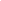 ‬1.申請資料確認表Application Checklist 【附件一】2. 本校申請書NTU’s Exchange Application (For NTU Outging Student)【附件二】3.擬選修課程列表及系（所）學分承認說明List of Courses Form【附件三】4. 系（所）審查意見Comments from Home College and Department【附件四】5.選校意願及順位調查表The Choices by Priority 【附件五】(只有欲申請美國姊妹校之學生須申請。)6.姐妹校申請書Partner University’s Application視當年度姊妹校網站上的申請表連結為主7.財力證明Certification Statement from Financial Institution此為家長銀行存款英文證明，家長申明負責在美國生活費用保證書。只有欲申請美國姊妹校之學生須申請。8. 外語能力測驗成績單或證書 (按欲申請之姊妹校母語，提供英語或法語能力證明)Evidence of English/French Language Proficiency外語能力測驗成績單或證書 (按欲申請之姊妹校母語，提供英語或法語能力證明)Evidence of English/French Language Proficiency9.英文成績單Academic Transcript英文成績單Academic Transcript10.自傳  (除自我介紹外，須加入申請動機、社團及活動表現，請以英文撰寫)Autobiography自傳  (除自我介紹外，須加入申請動機、社團及活動表現，請以英文撰寫)Autobiography11.讀書計畫 (請針對交換至姊妹校的一學期做讀書計畫，請以英文撰寫)Study Plan for the Exchange Semester讀書計畫 (請針對交換至姊妹校的一學期做讀書計畫，請以英文撰寫)Study Plan for the Exchange Semester12.教授推薦函 (請以英文撰寫)Letters of Recommendation教授推薦函 (請以英文撰寫)Letters of Recommendation備註若欲申請法國皮朋工程學院，請以法文撰寫自傳、讀書計畫；教授推薦函可用英文撰寫。若欲申請法國皮朋工程學院，請以法文撰寫自傳、讀書計畫；教授推薦函可用英文撰寫。